	              O B E C N Í  Ú Ř A D  TLUMAČOV			       Nádražní 440		  763 62  TLUMAČOV, okres ZlínŽádost o osvobozenímístního poplatku za obecní systém odpadového hospodářství (dále jen „poplatek za komunální odpad“)Žadatel (poplatník):		------------------------------------------------------------------------------Datum narození		------------------------------------------------------------------------------Adresa trvalého pobytu:	------------------------------------------------------------------------------Telefon:			------------------------------------------------------------------------------											2024Žádám o osvobození od poplatku za komunální odpad v kalendářním roce -----------------------Důvod osvobození od poplatku za komunální odpad:(označte zvolenou možnost)osoba, která je poplatníkem poplatku za odkládání komunálního odpadu z nemovité věci v jiné obci a má v této jiné obci bydliště,osoba, která je umístěna do dětského domova pro děti do 3 let, školského zařízení pro výkon ústavní nebo ochranné výchovy nebo školského zařízení pro preventivní výchovnou péči na základě rozhodnutí soudu nebo smlouvy,osoba, která je umístěna do zařízení pro děti vyžadující okamžitou pomoc na základě rozhodnutí soudu, na žádost obecního úřadu obce s rozšířenou působností, zákonného zástupce dítěte nebo nezletilého,osoba, která je umístěna v domově pro osoby se zdravotním postižením, domově pro seniory, domově se zvláštním režimem nebo v ochranném bydlení,osoba, která je na základě zákona omezena na osobní svobodě s výjimkou osoby vykonávající trest domácího vězení,osoba, která má trvalý pobyt úředně zrušen a je hlášena na ohlašovně Obecního úřadu v Tlumačově „Nádražní 440, 763 62 Tlumačov“osoba, která studuje a současně po dobu celého příslušného roku žije mimo území ČRosoba, která se na území obce nezdržuje a jejíž pobyt není známMísto pobytu, kde se zdržuji:	--------------------------------------------------------------------------------------- -------------------------------------------------------------------------------------------------------Doklad či jiná potvrzení osvědčující tvrzené skutečnosti:	------------------------------------------ Přílohy (doklady, které prokazatelně dokazují délku pobytu mimo obec Tlumačov):V případě nedostatečných dokladů informujte:písemně na adresu:	------------------------------------------------------------------------------e-mailem na adresu:	------------------------------------------------------------------------------Souhlasím se zpracováním osobních údajů pro správu místního poplatku za komunální odpad-----------------------------------				----------------------------------------Datum podpisu žádosti				podpis žadatele (poplatníka)		POKYNY  K  VYPLNĚNÍ  ŽÁDOSTI Žadatel (poplatník)Každý poplatník, který dle obecně závazné vyhlášky o místním poplatku za komunální odpad (dále jen OZV) splňuje podmínky o osvobození od místního poplatku, si vyplňuje oznámení sám za sebe, za nezletilé děti je oznámení vyplňováno jejich zákonným zástupcem.Důvod osvobození od místního poplatku za komunální odpadDůvod na osvobození od místního poplatku za komunální odpad je potřeba doložit dokladem v termínu uvedeném v OZV č. 1/2023 (do 30.4. daného roku):doklad o zaplacení poplatku za komunální odpad z nemovité věcipotvrzení o pobytu v domově, v ústavupotvrzení o pobytu v zařízení pro dětipotvrzení o pobytu v domovechpotvrzení o pobytu vystaveném vězeňskou službouevidence obyvatel – úřední adresapotvrzení o studiu, pobytu, zaměstnáníVýsledekO výsledku nebude žadatel (poplatník) písemně vyrozuměn.V případě předložených nedostatečných dokladů bude vyrozuměn e-mailem nebo obyčejnou listovní zásilkou o možnosti doplnění požadovaných dokladů do termínu podání dle OZV. Pokud toto neučiní v termínu, bude mu místní poplatek za komunální odpad vyměřený v plné výši.Vyplněný formulář včetně dokladů odevzdejte:osobně nebo poštou na adresu: Obec Tlumačov, Nádražní 440, 763 62 Tlumačove-mailem: majetek@tlumacov.cztel: 577 444 217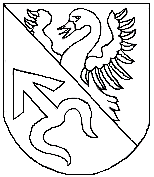 